浙江体彩亚运串旗采购项目                     采购邀请投标报价说明书一、投标资格条件、要求1.满足《中华人民共和国政府采购法》第二十二条规定。2.未被“信用中国”（www.creditchina.gov.cn）、中国政府采购网（www.ccgp.gov.cn）列入失信被执行人、重大税收违法案件当事人名单、政府采购严重违法失信行为记录名单。3.单位负责人为同一人或者存在直接控股、管理关系的不同供应商，不得参加同一合同项下的政府采购活动。二、采购内容（一）采购内容一览表（二）项目采购需求1.物品名称杭州第十九届亚运会45个参赛国(地区)串旗。2.规格型号1串45面（杭州第十九届亚运会参赛国(地区)旗帜），2头系绳50CM，旗帜尺寸14*21CM，旗帜间隔15厘米。材料为220T涤纶布（春亚纺）68克/平方米，超声波热切，工艺机割，旗帜平整，不卷边，散边。印花：环保油墨双面水印，不含重金属,偶氮，欧洲环保标准面料，高温固色，色牢度5级以上，不掉色，不褪色。  3.发放清单：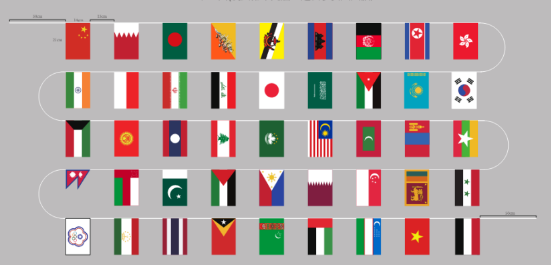 三、实施周期项目实施周期10天。四、报价说明本次报价包括完成本次采购所需的物料费、配送费用等相关人力、物力成本，管理费，利润，税金等，总价包干，甲方不再另行支付其他费用。五、中标原则经评审的合理最低价中标。六、付款方式合同签订之后，乙方提供同等金额发票后7个工作日内甲方支付40%的预付款，项目完成并验收通过之后结清尾款。七、投标材料递交时间地点要求受邀供应商可通过快递等方式递交投标材料截止时间：2023年9月21日14时00分地点：杭州市上城区复兴路397号八、投标材料格式1.报价表（格式详见附件一）；2.营业执照复印件；3.投标人基本情况表及证明材料复印件（格式详见附件三）；格式自拟，投标材料需递交5份（加盖公章），密封递交。九、提出询问、质疑、投诉的联系方式1.采购人信息名称：浙江省体育彩票管理中心地址：杭州市复兴路397号复兴商务大厦南楼2.项目联系人（询问）：李维康联系电话（询问）：0571-85090582质疑采购联系人：华颖质疑联系电话：0571-85152588浙江省体育彩票管理中心2023年9月附件一：报价表（价格单位：元人民币）投标人全称：                      （盖单位公章）日期：2023年  月  日注：1）具体价格明细详见《投标价格组成明细表》。2）大写金额与小写金额不一致时，以大写金额为准。附件二：投标价格组成明细表采购人：浙江省体育彩票管理中心项目名称：浙江体彩亚运串旗采购项目（价格单位：元人民币）投标人全称：                      （盖单位公章）日期：2023年  月  日报价说明：1）除甲方提供采购内容约定的内容外，其他均由乙方完成。2）合计费用结转至报价表。3）表中不得有给予采购人的赠品、回扣或者与本项目采购无关的其他商品、服务。4）各分项报价应合理，且不得低于成本。5）投标价格组成明细表是报价的唯一载体。附件三：其他资信资料供应商全称：                       （盖单位公章）日期：2023年  月  日说明：1）供应商简介、技术力量、资质、信用、荣誉、管理体系认证等资料。证明材料附后。2）供应商应如实填写以上内容，不得有虚假。没有内容可不填。附件四：项目负责人简历表其他专业人员介绍序号项目编号采购内容具体参数数量单位最高限价1ZJTC-ZXCG202308浙江体彩亚运串旗采购项目详见采购需求具体参数20000条16万元地市个数地址备注杭州杭州市西湖区古翠路80号浙江科技产业大厦具体联系人，联系电话及分配数量中标后由甲方提供宁波宁波市鄞州区沧海路1000号具体联系人，联系电话及分配数量中标后由甲方提供温州温州市鹿城区学院东路235号具体联系人，联系电话及分配数量中标后由甲方提供绍兴绍兴市大教场沿18号具体联系人，联系电话及分配数量中标后由甲方提供嘉兴嘉兴市南湖区城南街道金穗路135号创业大厦5楼具体联系人，联系电话及分配数量中标后由甲方提供湖州湖州市吴兴区红旗路255号具体联系人，联系电话及分配数量中标后由甲方提供台州台州市椒江区经中路322-326号具体联系人，联系电话及分配数量中标后由甲方提供金华金华市八一南街467号具体联系人，联系电话及分配数量中标后由甲方提供义乌义乌市站前路165号具体联系人，联系电话及分配数量中标后由甲方提供衢州衢州市柯城区百汇路196号具体联系人，联系电话及分配数量中标后由甲方提供丽水丽水市莲都区人民街567号具体联系人，联系电话及分配数量中标后由甲方提供舟山舟山市定海区新城干岛街道体育路69号具体联系人，联系电话及分配数量中标后由甲方提供省中心杭州市上城区复兴路397号具体联系人，联系电话及分配数量中标后由甲方提供总计具体联系人，联系电话及分配数量中标后由甲方提供序号项目编号标项名称数量单位服务内容服务周期服务周期1ZJTC-ZXCG202308浙江体彩亚运串旗采购项目20000条响应采购内容要求响应采购内容要求响应采购内容要求2投标价合计投标价合计小写：￥               元大写：                 人民币小写：￥               元大写：                 人民币小写：￥               元大写：                 人民币小写：￥               元大写：                 人民币序号构成服务费名称内容描述数量单位单价合价备注合计（以上费用之和）合计（以上费用之和）合计（以上费用之和）合计（以上费用之和）单位名称电话电话主管部门单位法人单位法人职务地 址传真传真单位性质技术负责人技术负责人职务单位概况营业执照经营范围营业执照经营范围上一年主要经济指标年营业收入年营业收入单位概况统一社会信用代码统一社会信用代码上一年主要经济指标资产总额资产总额单位概况资质情况资质情况上一年主要经济指标单位概况信用情况信用情况上一年主要经济指标单位概况荣誉情况荣誉情况上一年主要经济指标单位概况体系认证体系认证上一年主要经济指标单位概况开户银行开户银行上一年主要经济指标单位概况账号账号上一年主要经济指标单位概况职工总数职工总数共  人其中：共  人其中：上一年主要经济指标姓  名性  别年  龄职  务职  称学  历参加工作时间参加工作时间承担过项目情况承担过项目情况承担过项目情况承担过项目情况承担过项目情况承担过项目情况采购单位项目名称主要内容采购单位联系人采购单位联系人联系方式序号姓  名性  别年  龄职  称专业从业年限